SLJ, 12. 5. 2020 (3 ure)Mark Twain: JANKEE NA DVORU KRALJA ARTURJA  *Gradivo je pripravljeno za tri ure SLJ, torej tudi za sredo.       Besedilo Jankee na dvoru kralja Arturja je napisal Mark Twain, ki je ameriški pisatelj in humorist. Pri svojem literarnem ustvarjanju se je opiral na izkušnje iz otroštva. Njegovi najbolj poznani romani so Prigode Toma Sawyerja, Življenje na Misisipiju. Njegova dela imajo mladi bralci radi, ker je v njih veliko humorja in opisovanja dogodivščin.Najprej si privošči poslušanje posnetka, ki ga najdeš v interaktivnem gradivu https://www.radovednih-pet.si/vsebine/rp5-slk-sdz-osn/ . Lahko zapreš oči, da si boš prizore lažje predstavljal/a. Razmisli…. Zakaj je pisatelj tako naslovil besedilo? V katerem veku se je znašel Harry bi umestil/a dogajanje?       Berilo, str. 138, 139Preberi besedilo še sam/a in poišči besede, ki jih ne razumeš. Ob besedah in besednih zvezah, ki jih ne razumeš, se ustavi in jih zapiši v zvezek. Zapis v zvezekPoskusi razložiti naslednje besede in besedne zveze:pločevina, direndaj, bolščati, zagozden, oklep, ščit, kopje, kadica, izgolčati, klamati, umobolnica, lomiti ga, škornjica, naznaniti, naprezati se.Naslednja nalogo naredi, če zmoreš.Za stalno besedno zvezo poišči protipomenko. Protipomenke najdeš  med manj znanimi besedami iz odlomka.Vse je napravil z levo roko. 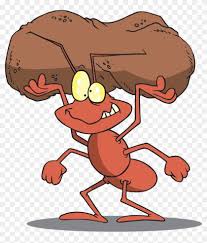 Pogledal mu je skozi prste.Uren je kot veverica. Ali je bil Harry navdušen nad ogledom srednjeveških predmetov? Kako se to kaže v njegovem opisu razstave? Kako si razlagaš naslednje besedne zveze:zarjavela, zapognjena pločevinaoni iz Evropečudna prikazen v sedluvliti strah v kosti       Harry je ob pogledu na viteza mislil, da je cirkusant ali pa da je ušel iz bolnišnice za       duševne bolezni. Na kaj bi najprej pomislil/a ti, če bi sredi trgovine zagledal/a viteza?       Kako bi ga prepričal/a, naj se ne spopade s teboj?       Opiši pokrajino, v kateri se je znašel Harry. Se ti zdi lepa? Zakaj?Namenjeno za sredino uro SLJ:Ponovno branje besedila Besedilo beri glasno. Predstavljaj si, da bereš pred skupino mlajših otrok, ki jim želiš čimbolj približati besedilo.  Zato poskušaj brati čimbolj razumljivo in doživeto. Nove nalogeIzberi si nalogo izmed dveh in jo opravi.   -  V srednjem veku so se pri postavljanju gradov ozirali najbolj na njihovo varnost. Razmisli, kam bi postavil/a grad, da bi bil čim bolj nedostopen. Katere ovire bi postavil/a morebitnim napadalcem? Svoje razmišljanje zapiši v zvezek. ali      -  Obnovi dogajanje iz odlomka in ga zapiši tako, kot če bi ga pripovedoval vitez, ki je naletel na Harryja. Svoji zgodbi daj tudi naslov.ali- Na Slovenskem je ohranjenih veliko gradov. Razišči in povprašaj po zgodbah, ki so povezane s katerim izmed slovenskih gradov. Če se ti zdi zanimiva, jo zapiši. 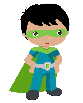 Mark Twain: JANKEE NA DVORU KRALJA ARTURJANeznane besede: --